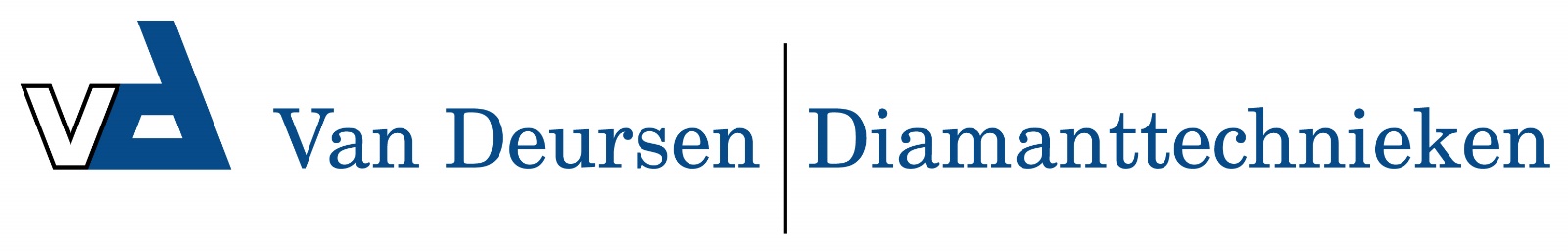 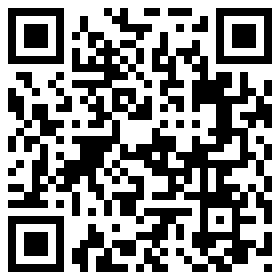 6106030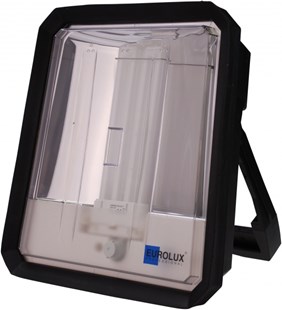 Bouwlamp Gladiator 36W - III12V - DC - 5m NWPK 2X1.5mm2
met sigarettenplugGladiator bouwlamp met een slagvaste en waterbestendige twee-componenten behuizing en een transparante polycarbonaat ruit. Door een brede lichtbundel wordt de gehele werkplek egaal verlicht. Optioneel is 1 CEE contactdoos. Met een adapter zijn de armaturen op een statief te plaatsen. Technische gegevens:Artikelnummer61.060.30EAN code4017506030697MerkEuroluxVermogen36 WattOpgenomen vermogen43 WattSpanning12 Volt=BeschermklasseIII (veilige spanning)BeschermingsgraadIP 54Lamphouder2G10 (PL-lamphouder 4-pins)LichtbronPLL-lamp 36 Watt / 840Lumen2800 lumenKabel5 meterKabelsoortH07RN-F (neopreen)Aders/doorsnede2 x 1,5 mm²ContactdozengeenSchakelaarneeNoodverlichting (safety)geenAfmetingen (hxbxd)32 x 30 x 11,5 cmGewicht3 kgKeurCEContactstopSigarettenpug 12V